Цветик-семицветик «Ябеда»Атрибуты: презентация по сказке, мольберт, распечатанное задание «Логический квадрат»Дети сидят на ковре. Зеркала на стульях.Заходит воспитатель с сундуком, в нем конвертики, в них картинки с эмоцией «Брезгливость».-Ребята, смотрите, здесь картинки. Но они разрезаны, интересно, что изображено на них? Как нам это узнать?Собирают картинки в группах по 4 человека.-Что у вас получилось? Что это такое? (Эмоция)- Садитесь на стульчики, возьмите зеркальца и попробуйте изобразить эту эмоцию. Сравните ее с эмоцией на телевизоре. Получилось у вас?- Что означает? (Брезгливость – это чувство, выражающее неохоту, отвращение, не желание общаться с кем-либо, делить что-либо)ГИМНАСТИКА ДЛЯ ГЛАЗСолнышко с тучками в прятки играло,Солнышко тучки-летучки считало:Серые тучкиЧерные тучкиЛегких – две штучки,Тяжелых – три штучкиТучки попрятались,Тучек не стало (Закрыть ладонями)Солнце на небе во всю засияло (поморгать)- А сейчас я хочу вам прочитать сказку. А как она называется, вы узнаете из загадки:У меня соседка в классе,Настоящая беда,Всё рассказывает маме,Потому что - …		(Ябеда!)ЯбедаОчаровательная пушистая Кошечка появилась в классе ранним утром. Крупные голубые глаза ее завораживали и поражали глубиной и красотой. Особенная чистота, сверхаккуратность прослеживалась во всем облике новой ученицы. Каждому из ребят хотелось посидеть рядом с ней, потрогать ее красивый бантик, но всех останавливал пренебрежительный голос новенькой:- Отойди, Волчонок, ты помнешь мне платье! А ты, Зайчонок, не смотри на меня своими косыми глазами, я этого не люблю! И нечего на меня дышать, Лисенок, а то мне совсем душно станет!- Я вижу, вы уже познакомились? - спросил Учитель-Еж, войдя в класс.- Да, познакомились, - озадаченно ответили ребята.- Надеюсь, вы ее не обидели? - спросил Учитель, увидев недовольное выражение лица Кошечки.- Кто кого еще обидел-то? - прошептал Зайчонок.- Конечно, обидели, - вдруг вырвалось у Кошечки. - Они грязными руками трогали мой чистый бантик.- Я думаю, что если тебе, Кошечка, не понравилось, то наши ребята больше не будут делать этого, - остановил своими словами и взглядом порыв возмущения Волчонка Учитель.Волчонок понял, что лучше сейчас с Кошечкой не связываться, но долго не мог настроить себя на учебу.Во время урока соседи Кошечки обсуждали шепотом решение задачи. Она терпеть это не стала, громко произнесла:- Мне мешают своими разговорами Заяц и Лис.- Но мы же по делу говорили, - оправдывались ее соседи.- Тем более, - строго произнесла Кошечка.По классу прошел ропот возмущения. - Такой вредины еще не бывало в нашей школе! - вырвалось у Белочки.- Я прошу всех быть более сдержанными, - попросил Учитель. - У нас очень серьезная тема, надо в ней разобраться.Ученики послушно продолжали работать. На перемене Кошечка осталась одна, никто не хотел больше приближаться к ней, разговаривать и играть. Учитель подошел к новенькой и спросил:- Как тебе у нас?- Плохо, - со слезами на глазах ответила Кошечка. - Мне здесь никто не нравится. - Я понимаю, что приходить одной в сложившийся коллектив очень непросто, но у нас добрые ребята, - успокаивал Учитель.- Не заметила я, что они добрые! - всхлипнула Кошечка.- Поживешь, увидишь! - пообещал Учитель. А тем временем все ученики обсуждали поступок новенькой, называя ее уже не ласковым именем "Кошечка", а неприятным словом "Ябеда". Это прозвище услышала сама виновница и разрыдалась еще больше.- Так ей и надо! - проворчал обиженный Зайчонок. - Пусть не задается.- А она и не задается, - вмешался в разговор Учитель. - Ей плохо у нас, потому что она привыкла к одним правилам общения, а у нас другие. Вот она и отстаивает свои правила таким способом.- Ха, тоже мне, хороший способ?! Мы к ней с вниманием, лаской, а эта ябеда!.. - продолжал возмущаться Волчонок.- Подожди осуждать ее, постарайся лучше понять, что излишнее внимание тоже некоторым не нравится, - объяснял Учитель. - Вероятно, Кошечка воспитывается в строгой семье, своим ябедничеством она уточняет свои знания.- Как это? - заинтересовалась Белочка.- Ну, например, говоря о разговорчивых соседях, она ждала моей реакции одобрения. Ведь, действительно, разговаривать, мешать на уроке нельзя. Помните правило? - спросил Учитель. Ребята кивнули, ожидая продолжения объяснений.- А так как вместо похвалы Кошечка услышала только мою просьбу о сдержанности, то у нее возникло чувство растерянности. Кошечка не понимает, что у нас происходит. Давайте поможем ей найти верный путь в общении с нами, - предложил Учитель.  Интересно, что нам надо сделать? - уточнили ребята.- Когда Кошечка по привычке будет поучать или ябедничать, ваша задача - спокойным голосом, с ласковой улыбкой ответить ей с благодарностью, что она это заметила. И предложить найти путь или средство это исправить, - завершил свою мысль Учитель-Еж.- Так она обрадуется и станет дальше всех поучать! - возмутилась Белочка.- А давайте попробуем! - загорелся Волчонок.- Только вот не знаю, как насчет улыбки? У меня может не получиться! - засомневался Зайчонок.- А ты попробуй! Добрая сила улыбки всем известна! - предложил маленький Енот.Волчонок поспешил проверить новый метод общения. Подойдя к зареванной Кошечке, он с нежной улыбкой позвал ее играть. В ответ он услышал:- Я с такими лохматыми не играю!- Помоги мне стать таким же аккуратным, как ты! - продолжил эксперимент Волчонок.- Хорошо, я попробую, - неуверенно ответила Кошечка. - А у тебя, Волчонок, есть расческа?- Конечно! - обрадовался Волчонок, доставая расческу из кармана и подмигивая своим друзьям.- А почему ты дружишь с Белочкой? - спросила Кошечка, старательно расчесывая своего нового друга- Она веселая! - не задумываясь, ответил Волчонок. - Да? А мне она кажется грубой и легкомысленной, - вспомнила Кошечка ее реплику.- А ты скажи сама ей, что тебе не понравилось, как она назвала тебя, только лучше, когда вы будете с Белочкой одни, - посоветовал ей Волчонок.- Да, не забудь про один секрет.- Что это еще за секрет? - удивилась Кошечка.- Нежная улыбка, - ответил Волчонок, широко улыбнувшись новенькой.И в ответ Кошечка ему тоже улыбнулась.- А Волчонок-то справился с этим новым методом общения! - шепотом произнесла Белочка.- Ребята, вам понравилась сказка?- Кто из учеников больше понравился? Почему?- А кто не понравился? Почему?- Как ребята нашли с Кошечкой общий язык?- Молодцы, внимательно слушали, засиделись что-то мы с вами, давайте немного отдохнем.1. Перекрестные движения.Перекрестные координированные движения одновременно правой рукой и левой ногой (вперед, в сторону, назад). Затем левой рукой и правой ногой.2. Горизонтальная восьмерка.Нарисовать в воздухе в горизонтальной плоскости цифру восемь три раза сначала одной рукой, потом второй, затем обеими руками вместе- Молодцы. Давайте теперь мы с вами сядем за столы. -Посмотрите, ребята, на картинку. Кто изображен на ней? (Кошки). А еще здесь есть знак вопроса. Вместо него тоже должна быть кошечка, но какая?Как вы думаете, мы сможем с вами составить кошечку из блоков Дьенеша? Давайте попробуем.- Молодцы. У всех получилась кошечка с туловищем из квадрата?Открываем тетради на закладке, на странице 64. Помогите Кошечке найти две одинаковые фигуры и соедините их дорожкой.Рефлексия. Упражнение «Комплимент»Сидя в кругу, все берутся за руки, затем, глядя в глаза соседу, говорят ему несколько добрых слов, можно похвалить за что-то. Принимающий комплимент кивает головой и с улыбкой отвечает «Спасибо, мне очень приятно». Затем он дарит комплимент другому ребенку.На этом наше занятие закончено, спасибо ребята.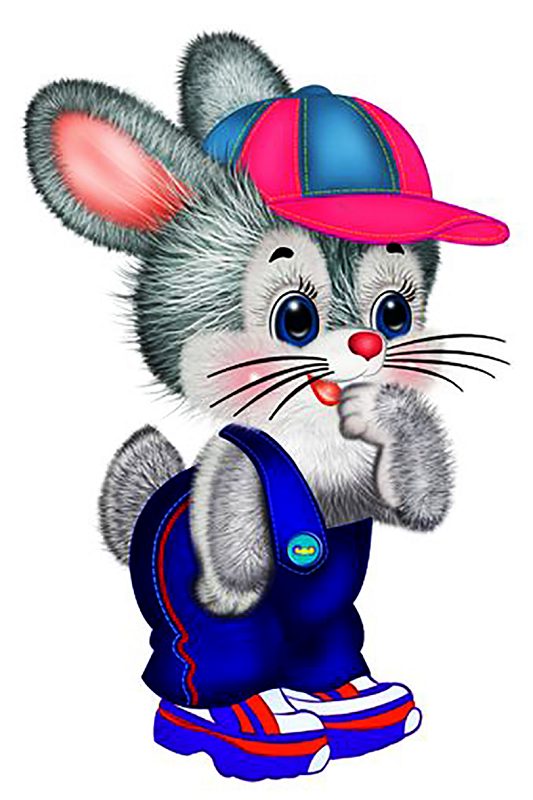 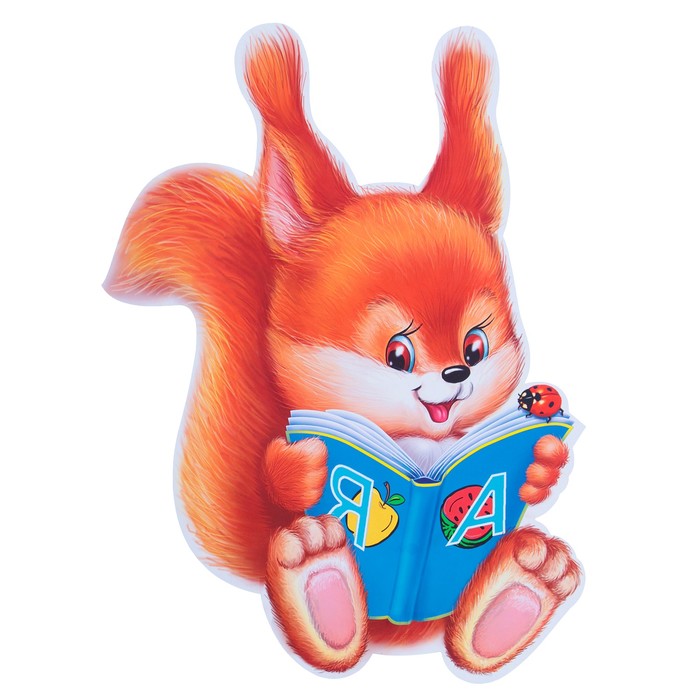 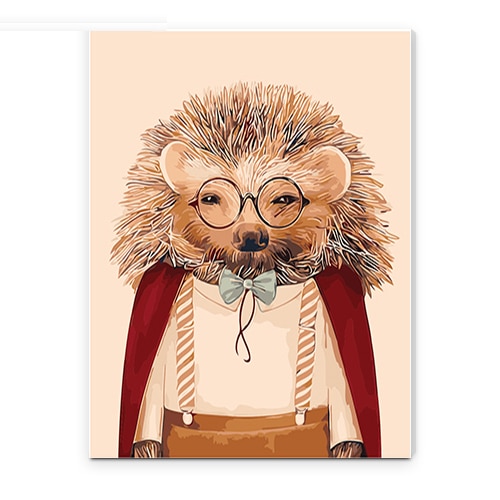 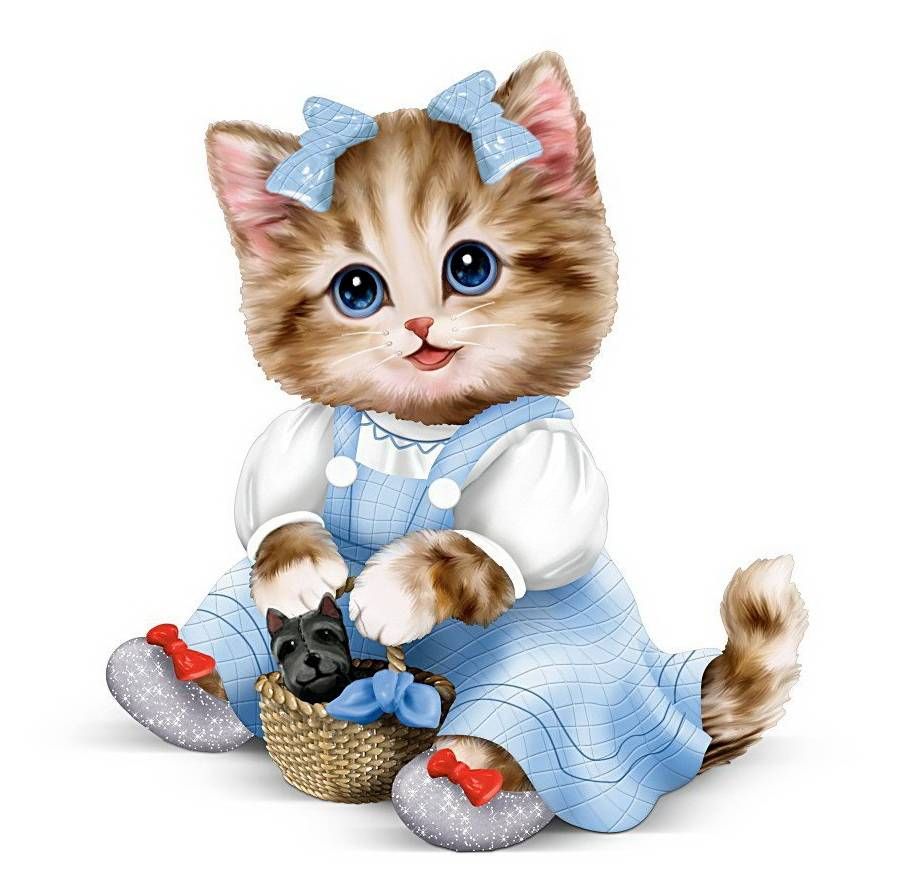 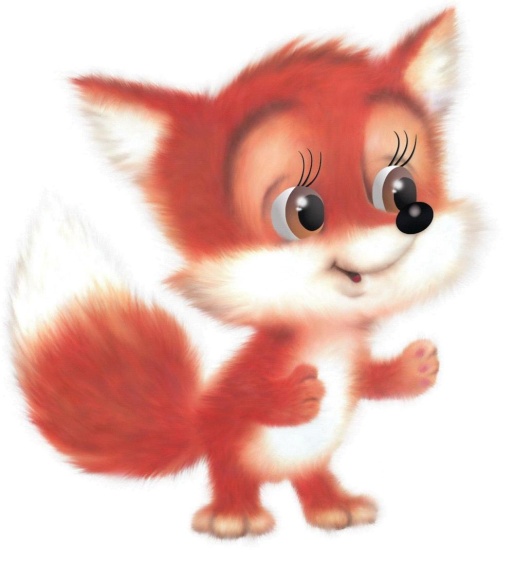 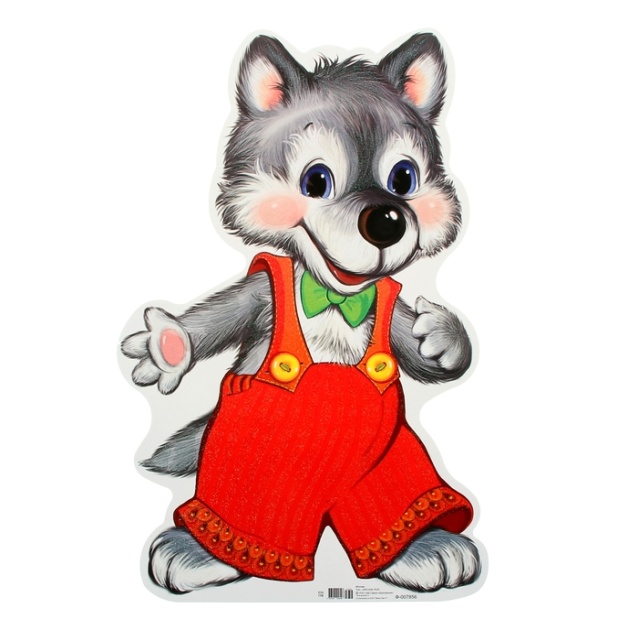 